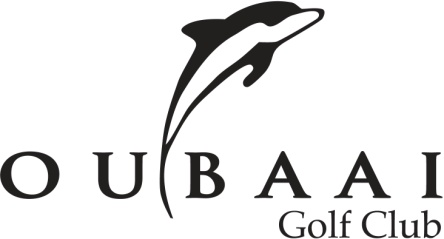 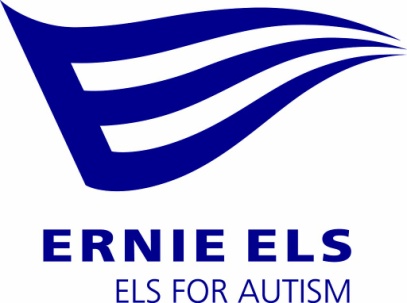 Member Member Challenge 2014Entry FormPlayer 1: _______________________  Hcap _____Player 2: _______________________  Hcap _____Do you have a guest for Saturday’s and/or Sunday’s Functions?If yes, please indicate the number of guests joining.Saturday: ________			Sunday: ________Please note that the field will be limited to the first 120 paid entries. Saturday and Sunday’s Functions for players and pre paid guests only.  Tournament entry fee is R400 per player.  Guests attending functions can do so at R150 per person per function (two functions). Please send Proof Of Payment along with the Entry Form to karen@oubaaigolf.co.za or fax to 044.851.0261 to secure your place in the 2014 Member Member Challenge.Oubaai Banking Details:Bank Name:ABSA BankAccount Name:Kharafi Hospitality (Pty) Ltd T/A Oubaai Golf ClubBranch Code:632005Account #:4060557803Swift Address:ABSAZAJJVAT Reg.to be confirmed